CURRICULUM VITAE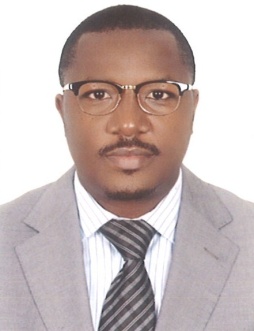 BASIL Email: basil-156493@2freemail.com OBJECTIVE:To seek challenging operations that will ultimately change the image of the organization and also to improve the internal and external image by offering professional services. Knowledge and awareness in global technologies. Creating peace on humanitarian grounds.MY PROFILE:My career in front office started with a passion and motivation as a young boy at uchumi super markets limited (Kenya) I therefore pursued a course in Business Management at Kenya Institute of Management, where I was acknowledge with an upper credit in Business Management & Customer Relations.WORK EXPERIENCE:May 2015 – Dec 2017SHARAF DG LLCPosition: Customer Care ExecutiveResponsibilities:Serves customers by providing product and service informationResolving customer’s problemsProduct warranty, service & repairsDuties:Answering product and service inquiriesMaintains customer records by updating information in the systemResolves product and service problems by clarifying the customers complaintsDetermining the cause of the problem, selecting and explaining the best solution to solve the problemSending warranty defective product for repairsTelephone responsibilitiesReceiving payments on cash receiptsMaking reports weekly and monthlyReceiving & dispatching customer’s gadgets.January 2013 – Sept 2014Amani Tiwi Beach HotelPosition: ReceptionistCheck in and checkout of guestsTelephone responsibilitiesReservationsRespond and handle guests request promptlyEnsuring guests stay is perfectAugust 2009 – November 2011Sentido Neptune Beach HotelPosition: Receptionist / CashierEnsuring effective check-in and check-out of guestsGiving client information about the hotel and places aroundPosting of information in computer softwareTelephone responsibilitiesHandling cash and book keeping Exchange foreign monetaryStore keeping guests valuablesSeptember 2008 – January 2009Reef Hotels KenyaPosition: ReceptionistGuest check-in and check-outReservationsTelephone responsibilitiesRespond and handle customers’ requests promptlyOctober 2000 – December 2003Uchumi Supermarket LimitedPosition: Shop AttendantCommunicating to client on productsDisplaying and stocking of merchandisePromoting bestselling items in order to achieve maximum profitAssist customers with purchase, information and product selectionGiving accurate and detailed information about productsPROFESSIONAL QUALIFICATIONS:2007:	Certificate in Business Management	(Kenya Institute of Management)2004:	Bridging Course in Business Management	(Kenya Institute of Management)2001:	Certificate in Customer Services	Public Relations	Communication and Interpersonal Skills	Core Values	HIV & AIDS AwarenessPersonal Action Plans	(Eureka Educational and Training Consultants)EDUCATIONAL QUALIFICATIONS:1996 – 1999: Kenya Certificate of Secondary Education	(O-Levels)	(St. Mary’s junior School)1986 – 1995: Kenya Certificate of Primary Education	(Hekima Primary School)ADDITIONAL SKILLS:Computer Knowledge – ERP (Enterprises Resource Planning)MS Word, PowerPoint, ExcelGerman LanguageEvent’s OrganizerManagement SkillsCustomer RelationsPERSONAL DETAILS:Name		:	Basil Mwafondo ChongaDate of Birth	:	30th April 1981Nationality	:	KenyanMarital Status	:	Married